reachingaprisoner.comHello There!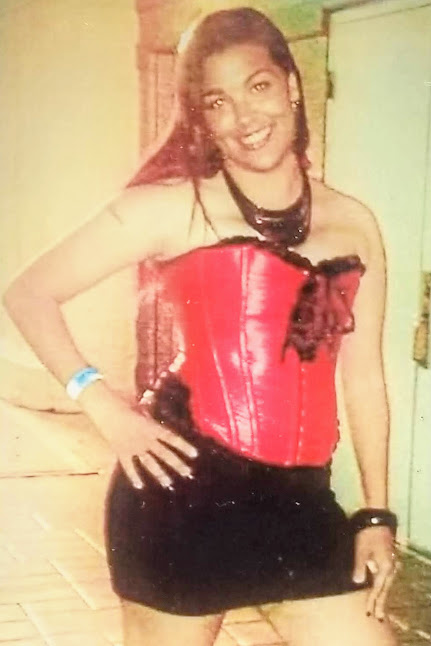 My name is Danielle. I am a 35-year-old sophisticated and well-mannered lady who appreciates a man who is willing to engage in a deep intellectual conversation about almost anything. I enjoy discussing current events, religion, music, dining, art, traveling, sports and much more.  I appreciate someone who can stimulate my mind and open my eyes to look at things a new way. I’m rather quiet and reserved, open-minded, confident, non-judgmental, humorist and empathetic. I am easy going but I can be rather serious at times. I love life, humor and I love to laugh. I’m convinced it’s one of God’s many given means to help us though life. I take great interest in others, so I do hope you choose to share your friendship with me. It’s something I look forward to!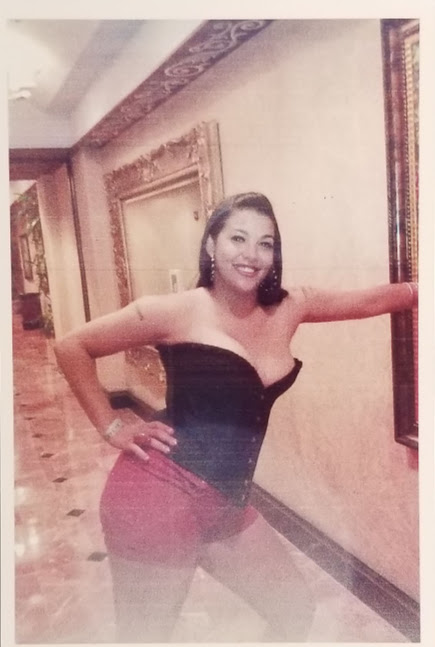 